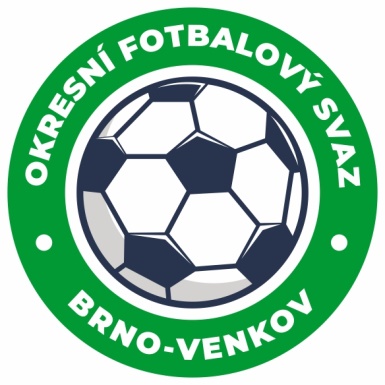 NOMINAČNÍ LISTINA Výběrů U12 OFS Brno – venkovAkce:            Meziokresní turnaj výběrů OFS U12 – Kraskov, NasavrkyMísto, datum a čas srazu: Penzion Rozhovice  Rozhovice 51, 18.6.2024  17:00Ukončení akce: 20.6.2024 13:00 fotbalový stadion Nasavrky                    Nominační listina hráčů U12Tesař Vojtěch                                             	RosiceMalý Tobiáš                                             	RosiceRousek Josef                                                	RosiceLysoněk Patrik                                           	RosiceSoustružníková Adriana                                      RosiceKučera Prokop                                         	TišnovKuchařík Lukáš                                         	TišnovHoráček Matyáš                                             	Ivančice                                                     Dvořák Štěpán                                                     IvančiceRybníček Lukáš                                          	IvančiceFeith Filip                                               	IvančiceKřišťál Miroslav                                             	IvančiceJanech Adam                                                       RAFKZa účast hráčů na srazu odpovídají mateřské oddíly.V případě neomluvené neúčasti nominovaných hráčů se klub vystavuje postihu dle článku 17 bod 3 RFS!Nominovaní hráči si sebou vezmou věci na trénink, přespání, obutí na hřiště s přírodní trávou  a věci osobní hygieny!!!Omluvy telefonicky na číslo: 702 164 364 – Petr SoustružníkOmluvy písemně na email: soustruznik.gtmofs@post.czV Brně: 12.6.2024                       Petr Soustružník                                                           Jan Zycháčekpředseda KM OFS Brno – venkov	        	    předseda VV OFS Brno – venkovZa správnost:		      Libor Charvát                                     sekretář OFS Brno – venkov		